Eine Auswahl der Winterbilder zum Herunterladen aufwww.swiss-image.ch/gowinterBild 1: Blick vom Schilthorn mit Sicht auf den Eiger. Lauterbrunnen, Berner Oberland. (ST0037437)Bild 2: Winterwandern mit der ganzen Familie auf der Moosfluh, Aletsch Arena, Wallis (ST0037185)Bild 3: Skifahren am Weisshorn mit Sicht auf das Hörnli im Skigebiet, Arosa, Graubünden (ST0037347)Bild 4: Abendstimmung über dem verschneiten Villa Bedretto, Bedrettotal, Tessin (ST0037614)Bild 5: Schneeschuhlaufen beim Passwang, Ramiswil, Jura & Drei-Seen-Land (ST0037616)Bild 6: Weihnachtliches Luzern mit Rathaus und Kappelbrücke, Luzern – Vierwaldstättersee (STC8581wc)Weitere Winter-Bilder zur Auswahl auf www.swiss-image.ch/gowinterBilder der Medienkonferenz finden Sie zudem am Montag, dem 2. November 2015, ab 15 Uhr auf www.photopress.ch/image/schweiz+tourismusBild 1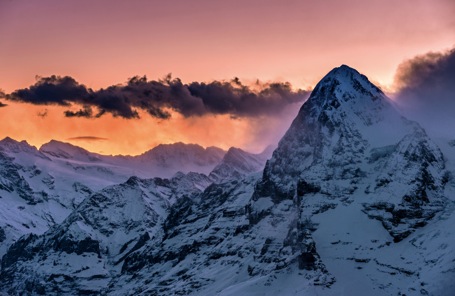 Bild 2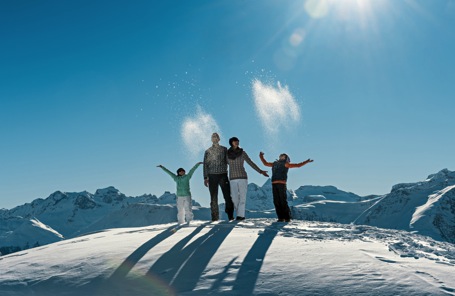 Bild 3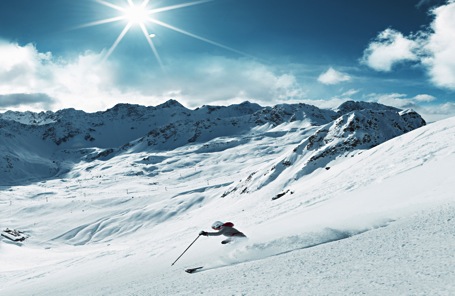 Bild 4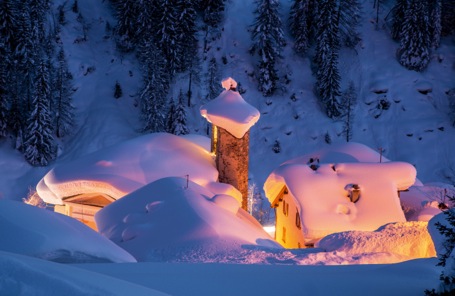 Bild 5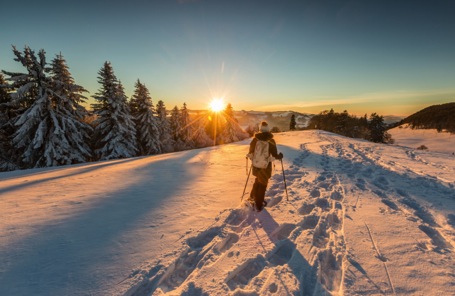 Bild 6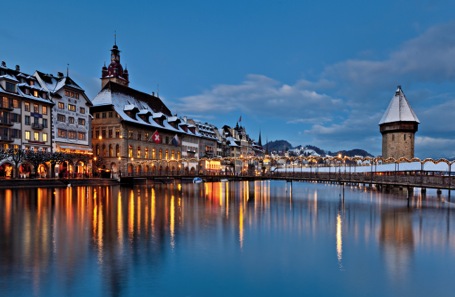 